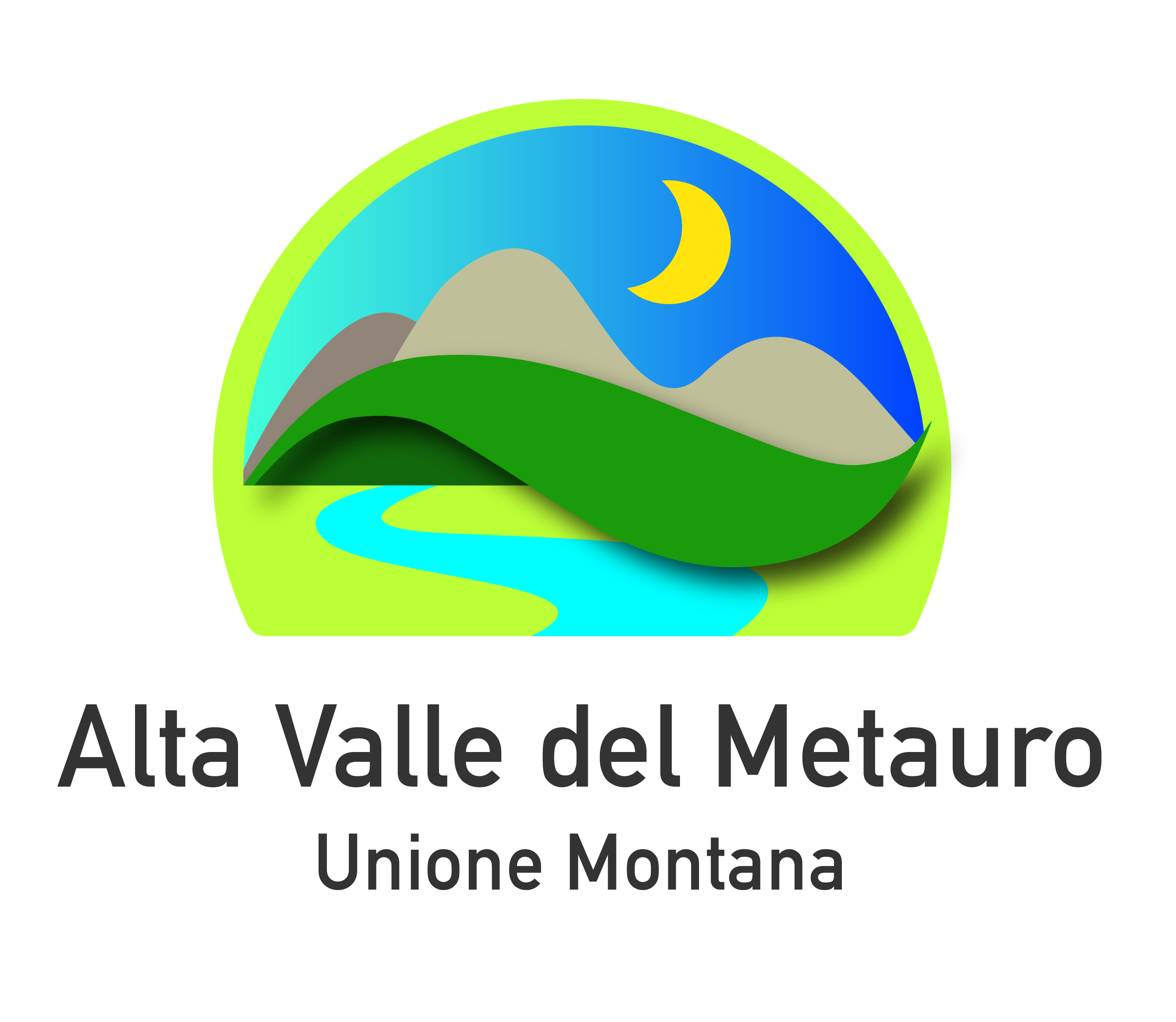 Borgo Pace Fermignano Mercatello sul Metauro Peglio Sant’Angelo in Vado  Urbania  Urbino, Piobbico, Isola del Piano, Montecalvo e PetrianoRegione March  Provincia di Pesaro e UrbinoMODELLO DI AUTODICHIARAZIONE(ai sensi degli artt. 46 e 47 del DPR 445/2000)OGGETTO:   CONCORSO PUBBLICO PER LA COPERTURA DI N. 1 POSTO A TEMPO PIENO E INDETERMINATO DI DIRIGENTE - PROVA D'ESAME DEL GIORNO: .........................Il/La sottoscritto/a ……………. nato/a a ………………… il ……………….. e residente in ……………………… (…) - via ……………………………….., n. ………….,  carta d’identità/patente n ………………….., rilasciata da …………………………., il ……………………….., in qualità di:□	componente commissione concorso/segretaria/componente vigilanza;□	personale di supporto per lo svolgimento delle procedure concorsuali in sicurezza;□	candidato;DICHIARAsotto la propria personale responsabilità, quanto segue:1)	di non essere attualmente sottoposto alla misura della quarantena o dell'isolamento domiciliare fiduciario e/o del divieto di allontamento dalla propria dimora/abitazione, come misura di prevenzione della diffusione del contagio da Covid-19;2)	di non essere affetto da uno o più dei seguenti sintomi: temperatura superiore a 37,5° C e brividi; tosse di recente comparsa; difficoltà respiratoria; perdita improvvisa dell'olfatto (ANOSMIA) o diminuzione dell'olfatto (IPOSMIA), perdita del gusto (AGEUSIA) o alterazione del gusto (DISGEUSIA); mal di gola;3) 	di essere consapevole di dover adottare, durante la prova concorsuale, tutte le misure di contenimento necessarie alla prevenzione del contagio da COVID-19, così come al PIANO OPERATIVO SPECIFICO DELLA PROCEDURA CONSORSUALE IN OGGETTO - Prescrizioni per i candidati, pubblicato nel sito istituzionale del Comune di Tavullia, di cui il sottoscritto ha previamente preso visione.Urbania, ……………………                                                                           			     IL DICHIARANTE                                                                   			...……………………………									     (firma)_______________________________________________________________________________Informativa sul trattamento dei dati personali  (ai sensi degli artt. 13 e 14 del RGPD-Regolamento UE 2016/679)